・問題　　花が咲かない植物について、次のことを考えてみましょう。→　花が咲かない（種子をつけない）植物は、建物の北側や木陰など日あたりが（　　 　　　　）場所や、　　側溝や水はけが、悪い（　　 　　　　　　）場所に多かった。種子ではなく（　　胞子　　）でなかまをふやす植物に、イヌワラビやゼンマイなどがあります。イヌワラビの葉の（　裏　）には（　　胞子のう　　）があり、ここで胞子がつくられています。・観察　シダ植物はどのような体のつくりをしているか？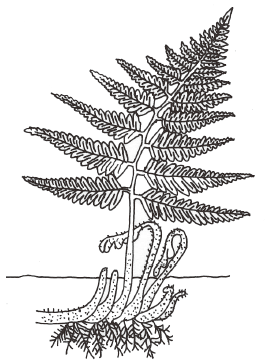 　　①　身近なシダ植物を根（地下部分）付きで採取し、　　　　体の各部分を観察する。　　　　　右図は代表的なシダ植物を模式的に表した　　　　　ものです。どの部分が葉・茎・根でしょう　　　　　か？また、あなたが観察して気付いたこと　　　　　も書き込んでみよう。　　②　葉の裏にある胞子のうをさがし、その集まりを　　　　ピンセットでとり、スライドガラスにのせ、　　　　ドライヤーなどで軽く乾燥させてから、ルーペ　　　　で観察する。　　③　②の観察後、スライドガラスの胞子のうの上か　　　　ら水を１滴たらして、カバーガラスをかけ、顕　　　　微鏡で１００～４００倍にして胞子と胞子のう　　　　を観察する。　　　　　　　　　葉の裏　　　　　　　胞子のうたち	胞子のうが破裂　　　　　　シダの茎の維管束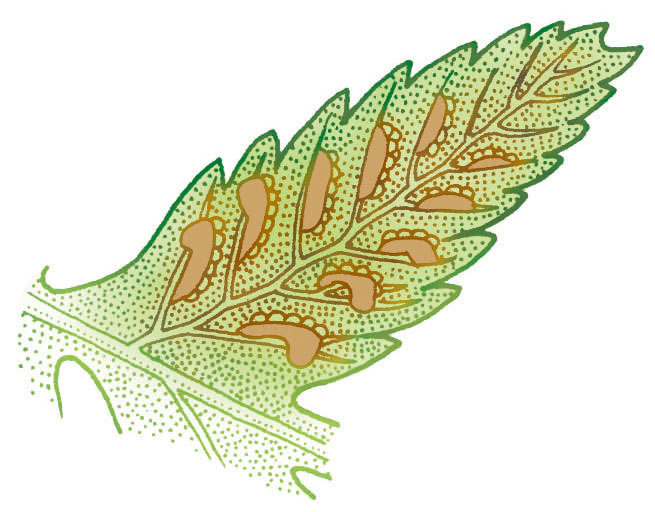 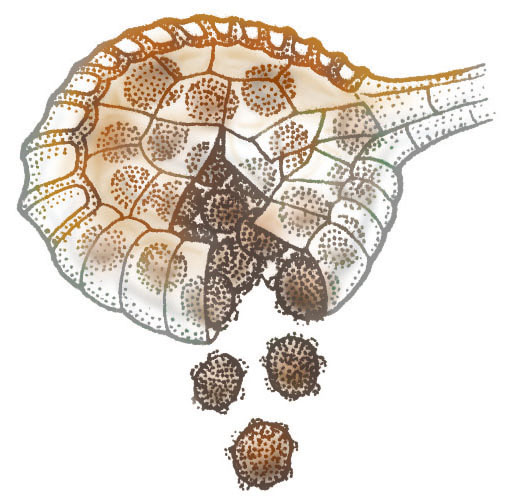 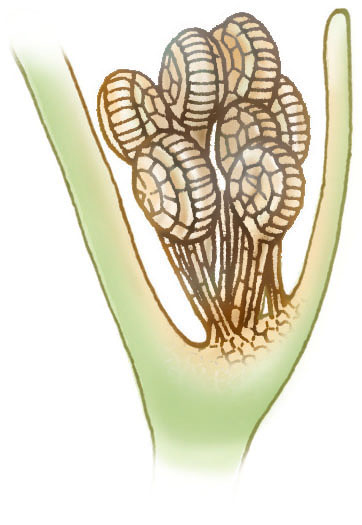 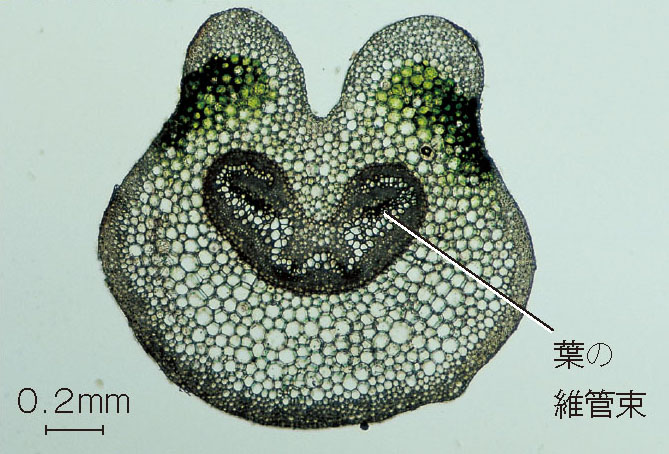 シダの葉の細胞にも、種子植物と同じように葉に緑色の（　　葉緑体　　）があり、そこで光合成をしている。ちなみに（　　維管束　　）はちょっとしょぼいので、ジメジメした日かげの水分の多い所じゃないと枯れてしまう。シダはどのように仲間をふやしているか？下の図はシダの一生を模式的に表した図です。教科書P４４を参考にして（　　　）に適切な言葉を書き入れて、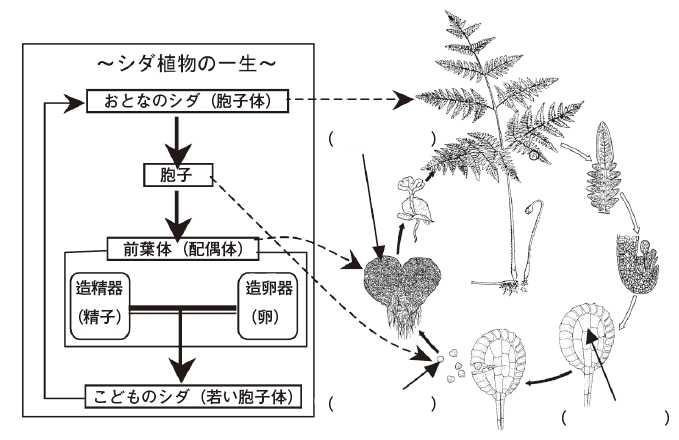 シダ植物の一生をまとめてみましょう。発展①　シダ植物の胞子のうから出た胞子は、発芽して（　　前葉体　　）と呼ばれるものに成長する。　　　　前葉体で精子と卵がつくられ、それらが受精すると受精卵となり、それが成長し前葉体から伸びている。発展②　その他のシダ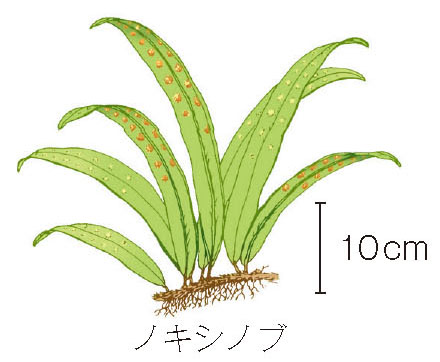 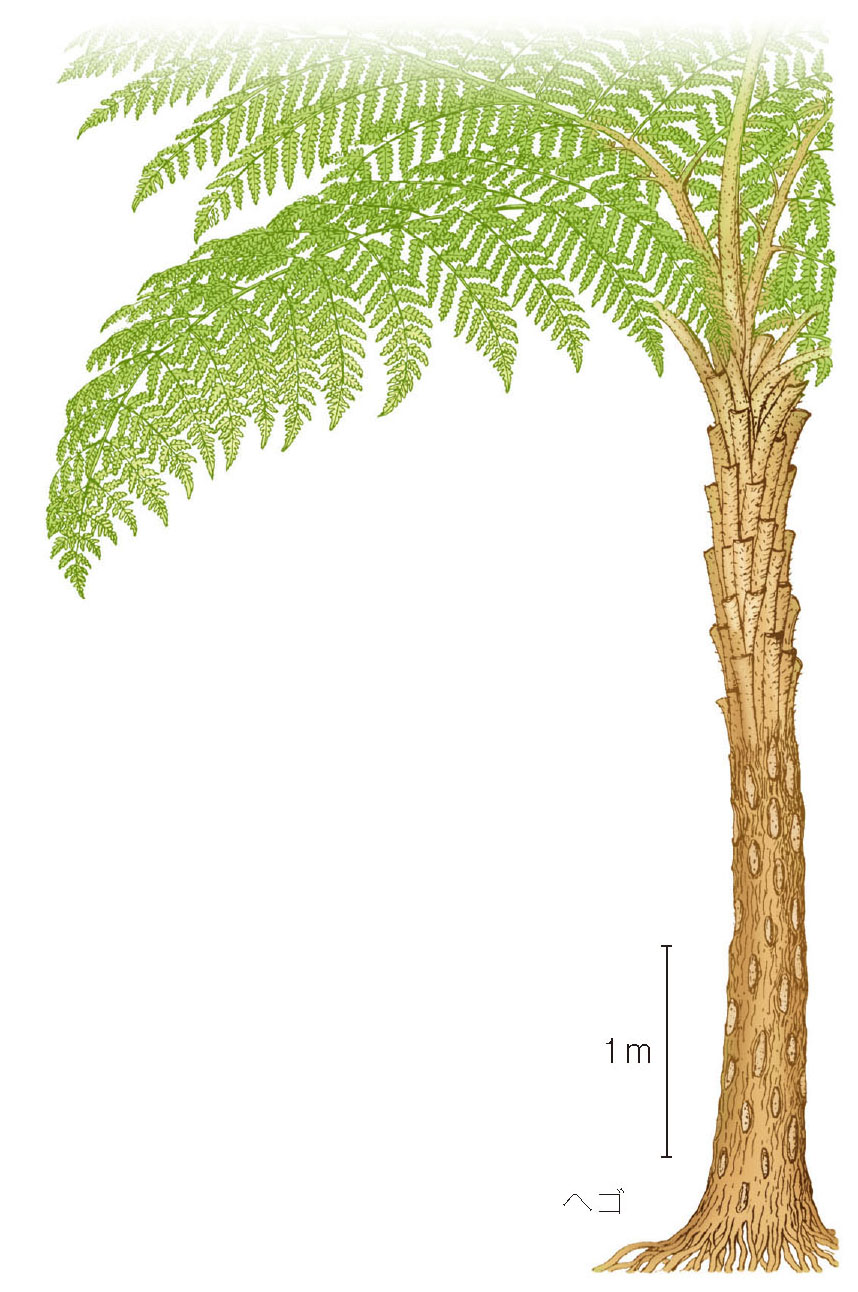 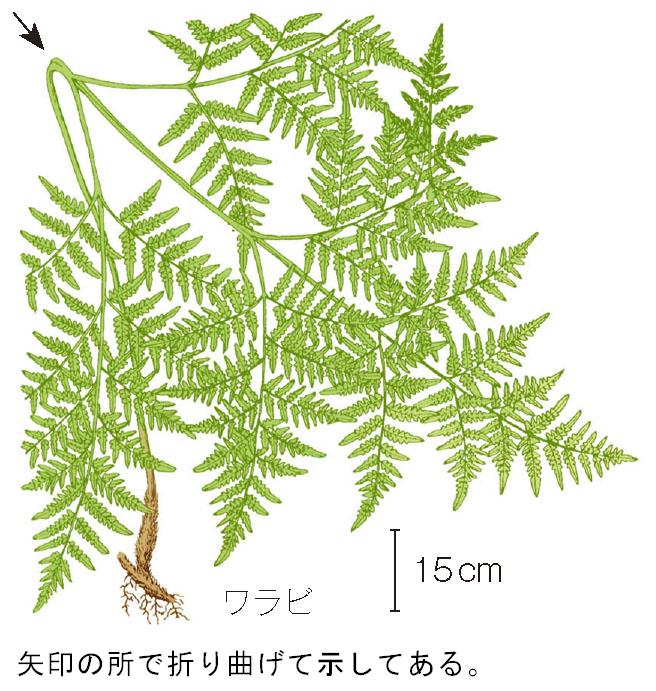 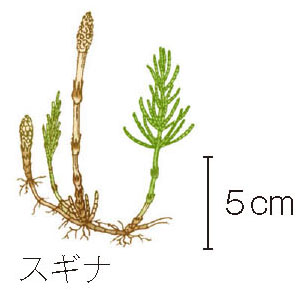 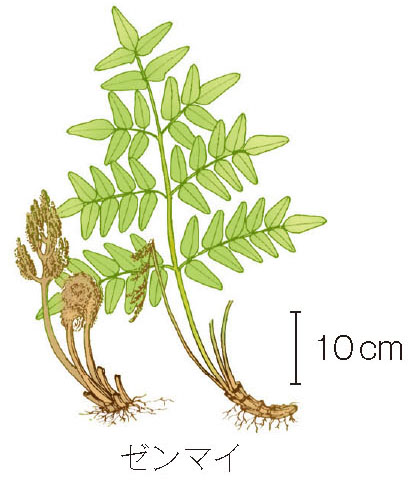 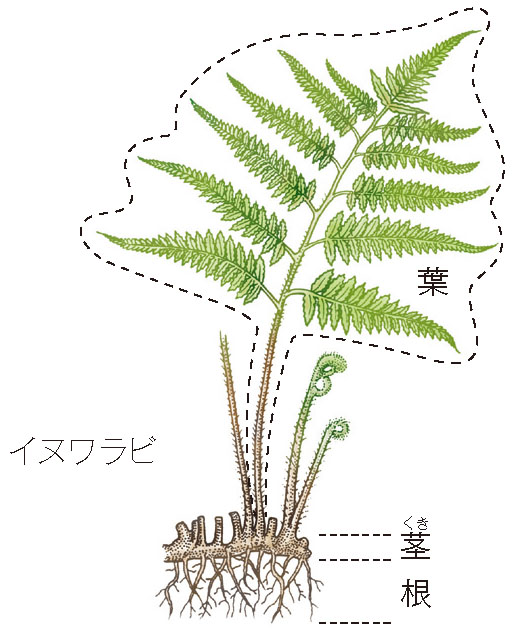 ◆読み物　九州南部以南の暖かい森には、ヘゴと呼ばれる巨大なシダが生育しています。大きなものでは高さ10 ｍをこえるものがみられます。このヘゴの幹のように見える部分は、本来地中にあるはずの茎のまわりを根がびっしりとおおったものです。園芸店などでは、ツル性植物をからませたりする支柱や、着生植物を栽培するためのとして売られていたりします。出典　中１理科授業完全マニュアル　左巻健男　青野裕幸／編著　未来へひろがるサイエンス指導書（啓林館）　１年　　組　　番　氏名　　　　　　　　　　　　　　　花が咲かない植物があるとしたらどんな植物でしょう。花が咲かないと、何ができませんか？花が咲かない植物があるとすれば、どうやって仲間をふやすのでしょう。